
Sustainability from the Start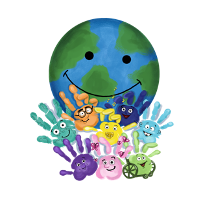 Besplatni online tečaj o Održivom razvoju
Sufinancira Europska Unija,Sadrži aktivnosti za djecu,Dostupan za odgajatelje predškolske djece[Grad, datum] – Sveučilište Kristianstad, OMEP Europa i edChild najavljuju tečaj „Sustainability from the Start“ [Održivost od samog početka]. Ovaj besplatni online tečaj, kurikulum Obrazovanja za održivi razvoj za rani i predškolski odgoj i obrazovanje, bit će ekskluzivno dostupan na aplikaciji ECE Academy.Prema UNESCO-u, 40% odgajatelja samouvjereno radi na temi kognitivne dimenzije klimatskih promjena, ali samo 20% može dobro objasniti kako poduzeti mjere za promjene. To je, u kombinaciji s hitnom potrebom za rješavanjem problema klimatskih promjena i održivog razvoja, dovelo do razvoja tečaja „Sustainability from the Start“, osnažujući odgajatelje da igraju ključnu ulogu u njegovanju upravljanja okolišem i održivih praksi.Jessica, odgajateljica iz Švedske, primijetila je: „Ovaj tečaj je jednostavan način da počnete pomagati planetu da se osjeća bolje!"Glavne značajke tečaja „Sustainability from the Start“:
Osam sveobuhvatnih modula koji se bave različitim aspektima održivog razvojaZanimljive aktivnosti osmišljene za odgajatelje i djecu za zajedničko istraživanje i učenje - neke sadrže i ‘8 Prijatelja’ koji ih usmjeravajuUvidi vodećih istraživača u području održivog razvoja u ranom i predškolskom odgoju i obrazovanjuDiane, predškolska odgajateljica iz Irske, gleda na tečaj kao na priliku da poboljša svoje znanje o bioraznolikosti i održivosti. Obrazovanje za održivi razvoj (OOR) bavi se hitnim globalnim izazovima gdje „Sustainability from the Start“ omogućuje praktičnu primjenu, kombinirajući profesionalni razvoj i aktivnosti u ekološkoj, ekonomskoj i društvenoj održivosti. Namjerava podijeliti svoje znanje s djecom, obiteljima i kolegama te nadahnuti svoju skupinu da postane upravitelj okoliša.„Odgajateljima diljem svijeta pružamo alate i znanje za poticanje održivog načina razmišljanja kod djece rane dobi", kaže Ingrid Engdahl, predstavnica OMEP-a iz Švedske.O tečaju:Tečaj „Sustainability from the Start“ je dostupan od 1. rujna 2023. u aplikaciji ECE Academy (AppStore / Google Play), ponuđen na više jezika, prilagođen raznolikoj globalnoj publici i planovima i programima. Za više informacija o tečaju i suradnji između OMEP Europa, edChild i Sveučilišta Kristianstad posjetite www.edchild.com ili nam pošaljite e-poštu na hello@edchild.com. Budite u tijeku s najnovijim vijestima i razvojem tako što ćete nas pratiti na https://www.facebook.com/edChildECEAcademy.O Sveučilištu Kristianstad:Sveučilište Kristianstad je renomirana institucija u području obrazovanja u ranom djetinjstvu, posvećena unapređenju znanja i poticanju inovacija u obrazovnom okruženju. Kroz istraživanje, suradnju i akademsku izvrsnost, Sveučilište Kristianstad igra ključnu ulogu u oblikovanju budućnosti obrazovanja u ranom djetinjstvu.https://www.hkr.se/en/ Kontakt osoba: Marie Fridberg, marie.fridberg@hkr.se, +46 44-2503000O OMEP-u:OMEP je međunarodna nevladina organizacija stručnjaka i istraživača koja radi u 70 zemalja za djecu od 0 do 8 godina. OMEP je osnovan unutar obitelji UN-a 1948. godine i zalaže se za prava i dobrobit djece kroz obrazovanje u ranom djetinjstvu. Misija OMEP-a je osigurati da djeca budu u središtu obrazovne prakse, promičući dječja prava i održivi razvoj. OMEP Hrvatska, Češka, Francuska, Irska i Švedska su partneri u razvoju ovog tečaja.
https://omepworld.org/ Kontakt osoba: Klara Bahtić, klara.bahtic@gmail.com, +385 91 201 1331O edChild-u:edChild je nagrađivana švedska tvrtka EdTech posvećena transformaciji iskustva učenja za djecu i edukatore. Utemeljen na praksi temeljenoj na istraživanju, edChild dizajnira inovativna tehnološka rješenja koja poboljšavaju obrazovne rezultate, potiču ljubav prema učenju i osnažuju edukatore učinkovitim pedagoškim alatima. Usredotočujući se na potrebe odgajatelja, edChild ima za cilj poboljšati obrazovanje u ranom djetinjstvu za svu djecu, promičući razvoj i učenje sve djece te cjeloživotnu želju za učenjem.
www.edchild.com Kontakt osoba: Sofia Zätterström, sofia@edchild.com, +46 72-8536314